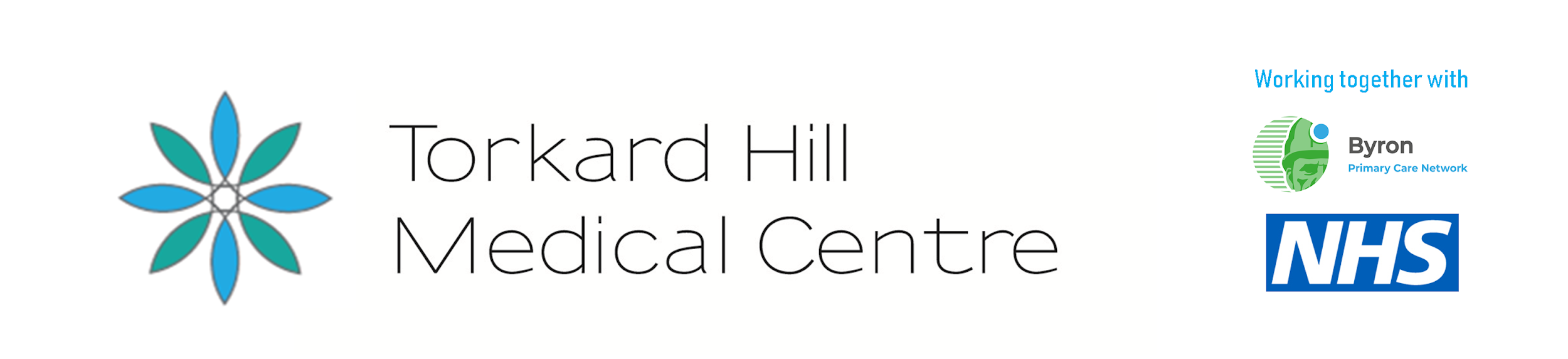 Microbiology Swab (black swab)Remove the plastic tube with the white top from the packagingAt the bottom of the white lid, you will see a breakpointHold the tube and pull off the white lidPlace the tube to one sideRemove the swab from the clear packaging and hold the black lidBe careful to ensure the swab remains clean and sterileTake the sample using the end of the swab that holds the cotton woolOnce the sample has been taken, put the swab into the tube and ensure there is a good sealPlace the sample into the request form bagDo not seal the bagPlease return to the surgery